ДОГОВОР-ПОРУЧЕНИЕ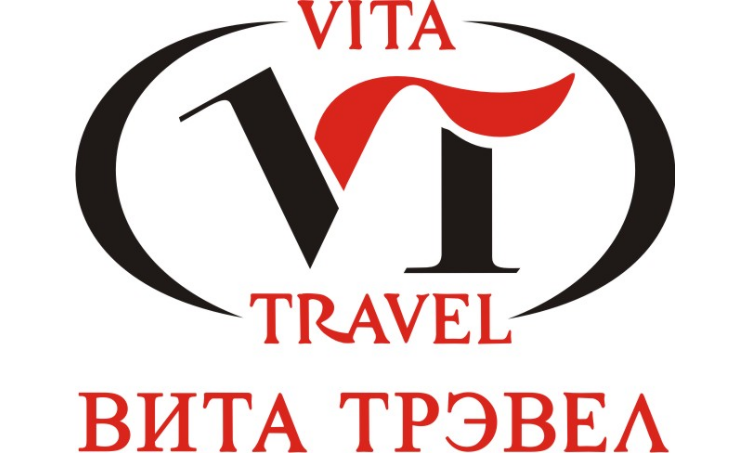 на организацию визовой поддержкиг. Челябинск                                                                                                                                          «___» ___________________ 2017ООО ТК "ВИТА Трэвел" именуемый в дальнейшем - «Поверенный», в лице Генерального директора Ципордей Алексея Владимировича, действующего на основании Устава с одной стороны, и  ____________________________________________________________________________ в лице ____________________________________________________________________________ действующего(ей) на основании Устава, именуемый в дальнейшем - «Доверитель», с другой стороны, заключили настоящий Договор о нижеследующем:1. ПРЕДМЕТ ДОГОВОРА1.1.Поверенный обязуется от имени и за счет Доверителя, по его поручению, осуществить юридические и фактические действия по оформлению приглашения на въезд в Российскую Федерацию, для граждан различных стран.1.2. Далее везде, где по тексту  договора указан Доверитель, имеются ввиду также третьи лица, в интересах которых он действует или сопровождающие его лица, в том числе несовершеннолетние. 1.3.Доверитель передает Поверенному денежные средства, предоставляет все необходимые и достаточные сведения и документы, необходимые для исполнения данного поручения, а Поверенный передает Доверителю все исполненное им по поручению.2. ПРАВА И ОБЯЗАННОСТИ СТОРОН2.1.Обязанности Поверенного:2.1.1. Поверенный обязуется подготовить необходимые для оформления приглашения документы и передать их в управление ГУВМ МВД России согласно предоставленному Доверителем списку лиц, для которых необходимо получить приглашения (деловое или частное приглашение), или оформить приглашение самостоятельно (туристическое приглашение).2.1.2.В целях настоящего Договора Поверенный совершает следующие действия:принимает необходимые документы и оплату от Доверителя подготавливает необходимый пакет документов согласно требованиям МВД России, предоставленных Доверителем, указанных в Анкете;производит  оплату пошлины за счет Доверителя;передаёт в МВД России необходимый комплект документов;получает приглашениепередает приглашение Доверителю по месту фактического нахождения Поверенного или посредством электронной почты.2.1.3. Поверенный обязуется информировать Доверителя о правилах выдачи приглашений и требованиях МВД России к соискателям.2.2. Поверенный имеет право:2.2.1. Отказаться от исполнения поручения в случае нарушения Доверителем порядка оплаты, установленного настоящим Договором, непредставления Доверителем существенных сведений, необходимых для оформления приглашения или нарушения иных обязанностей установленных настоящим Договором. В таком случае Доверитель обязуется оплатить Поверенному штраф,  согласно п. 2.3.6.2.2.2. Привлекать третьих лиц к исполнению данного поручения.2.3. Доверитель обязуется:2.3.1. Предоставить денежные средства необходимые для оформления визы в соответствии с п.3.1. настоящего Договора.2.3.2. Предоставить копию действующего загранпаспорт(а), фотографии, анкетные данные согласно Анкете, иные сведения и документы по требованию.2.3.3. Довести до сведения Поверенного достоверную информацию в полном объеме согласно Анкете, а также предоставить информацию об обстоятельствах, препятствующих возможности получения въездной визы в Российскую Федерацию частности:имевший или имеющий место запрет или ограничение на въезд (включая близких родственников) в любую страну или в группу стран, указать данную информацию в Анкете с подробным описанием; имевшее или имеющее место нарушение визового режима Российской Федерации (включая близких родственников), указать данную информацию в Анкете с подробным описанием.2.3.4. Предоставить Поверенному точную информацию о своем адресе и телефон, для оперативной связи с Доверителем.2.3.5. При необходимости выдать Поверенному доверенность на совершение юридических действий предусмотренных настоящим Договором.2.3.6. В случае отмены Доверителем данного поручения, выплатить Поверенному штраф в размере 100% от заказа, в случае если документы Поверенным уже поданы в МВД России (для деловых и частных приглашений) или приглашение уже оформлено (для туристических приглашений).2.3.7. При обращении за визой на основании оформленного Поверенным приглашения следовать инструкциям Поверенного.3. ПОРЯДОК РАСЧЕТОВ3.1. Денежные средства необходимые для исполнения поручения оплачиваются Доверителем в следующем порядке:3.1.1. При заключении настоящего Договора уплачивается сумма в размере 100%, согласно выставляемым счетам.3.3.Несвоевременная оплата Доверителем заказа рассматривается сторонами как отмена поручения по инициативе Доверителя, и взыскивается штраф согласно п.2.3.6.4. ОТВЕТСТВЕННОСТЬ СТОРОН4.1.Поверенный несет ответственность за выполнение поручения по настоящему Договору в соответствии с условиями Договора и действующим законодательством РФ.4.2.Поверенный не несет ответственности за:4.2.1. Решение МВД Российской Федерации о выдаче приглашения Доверителю.4.2.2. Убытки,  возникшие у Доверителя, в связи с отказом в выдаче приглашения или задержку в выдаче приглашения со стороны МВД Российской Федерации.4.2.3. Убытки, возникшие у Доверителя, в связи с непредставлением и/или недостоверным предоставлением Доверителем сведений, определенных в п.2.3.2. и п.2.3.3. настоящего Договора.4.2.4. Убытки, возникшие у Доверителя в связи с отказом в визе Посольством или Консульством Российской Федерации. 4.2.5. Убытки, возникшие у Доверителя в связи с отказом во въезде в страну, при прохождении паспортного или таможенного контроля. .5. ПОРЯДОК РАСТОРЖЕНИЯ ДОГОВОРА5.1.Настоящий Договор может быть изменен или расторгнут по взаимному согласию Поверенного и Доверителя или по иным основаниям, предусмотренным действующим законодательством. 5.2. В случае расторжения договора по инициативе Поверенного, Поверенный возмещает Доверителю 100% от суммы заказа.5.3. В случае расторжения договора по инициативе Поверенного, но в результате обстоятельств, не зависящих от Поверенного, Поверенный возмещает Доверителю стоимость заказа, за вычетом фактически понесенных расходов.6. ПРОЧИЕ УСЛОВИЯ6.1.Настоящий Договор вступает в силу с момента его подписания обеими сторонами и действует до момента предоставления Доверителю оформленного приглашения. Все Приложения и дополнения (в том числе Анкета) являются неотъемлемой частью настоящего Договора.6.2.Все споры и разногласия, возникшие из настоящего Договора или в связи с ним, стороны решают путем проведения переговоров. В случае не достижения согласия спор передается на разрешение суда по месту нахождения Поверенного.6.3. Доверитель предупрежден о требованиях, предъявляемых МВД России для оформления приглашения и посольством/консульством РФ для оформления визы на основании оформленного приглашения.6.4. Доверитель предупрежден, что оформленное приглашение не является гарантией въезда в Россию. Решение о выдаче визы на основании приглашения принимает Посольство/консульство Российской Федерации, решение о въезде на территорию России принимают службы паспортного и таможенного контроля.6.5. Доверитель предупрежден, что МВД России может задержать выдачу приглашения.6.6. В случае оформления договора Доверителем дистанционно, факт оплаты по настоящему договору со стороны Доверителя является подтверждением ознакомления и согласия Доверителя со всеми условиями договора.14. РЕКВИЗИТЫ СТОРОНПоверенныйООО ТК "ВИТА Трэвел"Юридический адрес: 454091, Челябинская обл., г. Челябинск, ул. Цвиллинга, д. 44Фактический адрес: . Челябинск, ул. Цвиллинга, д. 44ИНН: 7452023824, КПП 745101001р/с 40702810410000044649 в АО "ТИНЬКОФФ БАНК"БИК 044525974, к/с 30101810145250000974телефон: (351)700-11-10, 200-99-10https://vita-travel.comГенеральный директор/Ципордей А.В./Доверитель//